Полтавський обласний інститут післядипломної педагогічної освіти  ім.  М. В. ОстроградськогоЗавдання ІІІ (обласного) етапуМіжнародного конкурсу знавців   української мови імені Петра Яцика      3 клас Юний друже!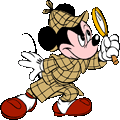 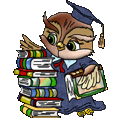 Вітаємо тебе на конкурсі знавців української мови імені Петра Яцика. Бажаємо тобі успіхів і перемоги.  1. Я тобі розкажу історію. Знайди недоліки у моїй розповіді. Спиши текст, виправивши ці недоречності. Я приїхав з Італія. Моя країна сонячний і теплий. У нас багато квіти. Італійці дуже щедрий. Вони люблять пригощати фрукти й овочі. 2. Пропоную тобі пограти у гру «Зайве слово». У кожному 	рядку знайди зайве слово і запиши його. З одним із записаних слів придумай і запиши речення.Сир, сирок, сирий, сирний, сирники.Дорога, доріжка, подорожний, дорогий.Мило, мильниця, мильний, милий, милитися.Вода, водяний, водій, підводний, водоспад.  3 .  Допоможи мені перетворити слова на зменшувано - ласкаві. 	 Гора – гірка,   дорога - …., вухо - …., рука - …., нога - …, стіл - …., двір - …., язик - …., лід -…. .   4. Встав у слова пропущені букви. Добери слова, щоб перевірити їх.Кн_жки, кл_новий, прин_се, оз_ро, проч_тали, ч_стенький, т_мніє, кр_ло, вм_ватися, кол_со.  5. Давай пограємо у гру «Утвори слово». За допомогою префіксів  - З або - С утвори   нові слова і запиши їх.  Фотографував, питав, рубав, котив, ловив, ховав, творив, їхав.     6. Починаючи з цих літер, запиши назви предметів, що є в їдальні. Склади речення з найменшим словом так, щоб цей предмет перемістився до бібліотеки.С, С, В, К, Л, С, Т.7. Що ти можеш нам розповісти про свою Батьківщину? Напиши твір на тему «Моя Батьківщина – найкраща у світі».Полтавський обласний інститут післядипломної педагогічної освіти  ім.  М. В. ОстроградськогоЗавдання ІІІ (обласного) етапуМіжнародного конкурсу знавців   української мови імені Петра Яцика      4 клас Юний друже!Вітаю  тебе на конкурсі знавців української мови імені Петра Яцика. Бажаю  тобі успіхів і перемоги.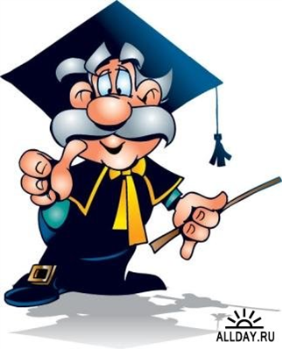 До шкільної стінгазети надійшла замітка. Спробуй себе в ролі редактора. Відредагуй текст, доповнивши речення другорядними членами. Приємна прогулянкаМи прийшли. Панувала тиша. Листя шаруділо. Дерева стояли. Вони пишалися. Ми назбирали. Усі залишилися. Друже! Терміново потрібна твоя допомога. Улянка захотіла тобі розповісти про свою маму і надіслала електронного листа. Але в комп’ютері був вірус.  Прочитай уважно її розповідь. Якщо знайдеш помилки – виправ і  запиши. А ще кількома реченнями дай відповідь на запитання Улянки. Я дуже люблю мамин голоз, мамині руки і її усмішку. Мама навчила мине ховорити, ходити. Вона прочетала мині першу книшку. Від неї я дізналась, що добре, а що погано. Мама навчила мене поважати людей, робити бодрі справи й цінувати трузів. За все я вдячна своїй добрій, ласкавій і турботлевій матусі.А що ти можеш розказати про свою маму? Напиши 2-3 речення. Дай відповіді на запитання вікторини. Виконай додаткові завдання і запиши. Яких пташок нашої місцевості ви знаєте? (Слова-відгадки поділи на склади). Яка пташка любить блискучі речі? (Постав наголос у відгаданому слові).Який птах тримається на стовбурі дерева? (Побудуй звукову модель цього слова).Яка пташка прилітає до нас узимку? (Поділи слово на склади для перенесення).Пригадайте назви зимуючих птахів, що починаються звуком [с]? ( Придумай і запиши  з цими словами одне речення).До годівнички прилетіли вісім пташок. Скільки разом крил вони мають? (Числівник запиши словом).Андрій одержав завдання - записати словосполучення іменників із прикметниками в переносному значенні.  Знайди помилки і виконай це завдання правильно. Залізний характер, залізне серце, залізний погляд, залізний нюх, залізний слух, залізні нерви, залізне волосся, залізний голос.Юний друже! У 4 класі  ти вперше почув про новий твір у формі есе. Спробуй зараз написати твір-есе на тему « Я пишаюся тим, що я українець!» . Бажаю тобі успіхів і творчого натхнення! 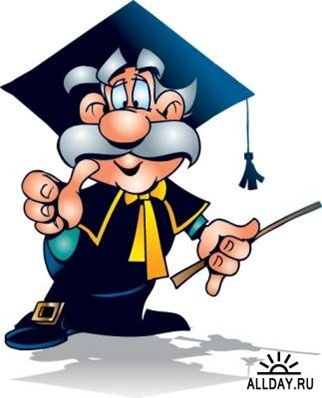 